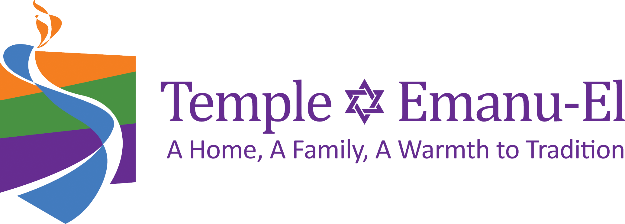 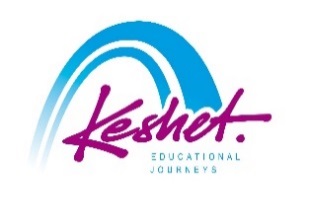 Family Adventure in IsraelLed by Rabbi Benj FriedJune 19-30, 2022updated August 8Land in Tel Aviv – meet and greet serviceMeet your guide, pack up the bus and travel to Tel AvivWelcome to Israel ceremony from the Tel Aviv BeachCheck into the hotel, followed by dinnerOvernight: Tal Hotel, Tel AvivRelive the moment that David Ben Gurion declared independence at Independence HallWalking tour of Neve Tzedek, the first neighborhood of Tel Aviv, for a look at the foundations of Hebrew cultureAt the new ANU Museum of the Jewish People, understand the connection between Jews around the world and the land of IsraelTake the Rainbow Tour to learn about the LGBTQ+ community in the city that hosts the largest Pride Parade in the Middle EastIn the evening, learn about the development of Israeli society through movies with comedian Benji LovittOvernight: Tal Hotel, Tel AvivEnter the subterranean munitions factory where Jews produced bullets literally under the noses of the ruling British leading up to the War of Independence at the Ayalon InstitutePeruse the local crafts, enjoy the street performers and grab lunch at the renowned Nahalat Binyamin Arts and Crafts Fair and the adjacent Carmel MarketSite visit to Save A Child's Heart whose mission is to improve the quality of pediatric cardiac care for children from developing countries suffering from heart disease and who cannot get adequate medical care in their home countriesFree evening to check out Tel Aviv's night lifeOvernight: Tal Hotel, Tel AvivSee the incredible ruins of the port city build by King Herod in Caesarea, once the capital during the Roman and Byzantine PeriodsLearn about the Druze religion and culture and enjoy a traditional meal in Daliyat el CarmelDialogue with Israeli-Arab peers and understand what it is like for non-Jews living in a Jewish stateContinue to your hotel for dinner, followed by a processing sessionOvernight: Ruth Hotel, TzfatIn Tzfat, explore the alleyways and synagogues of mystics and trace the development of Kabbalah in the 16th CenturyMeet with Kabbalistic artist Avraham Lowenthal and see how he incorporates his mystical studies into his artworkOn the border of Lebanon, meet soldiers in action understand the burden of Israel’s security on the shoulders of 20-year-oldsDinner in the hotelOvernight: Ruth Hotel, TzfatHike along one of the main tributaries of the Kinneret and see the Biblical archaeology at the Tel Dan National ParkAscend the Golan Heights Peer into Syria from Tel as-Saki; hear the courageous stories of the Yom Kippur War and get an update on what is happening today in Syria with Captain (res.) Yaakov SelevanTravel to Jerusalem, check into the hotel and prepare for ShabbatIn the evening, participate in a group Kabbalat Shabbat at the pluralistic section of the Western Wall; then join the thousands of Israelis and Jews from around the world as they bring in Shabbat at the Western WallShabbat dinner in the hotelOvernight: Dan Panorama Hotel, JerusalemOptional Shabbat services in a local synagogue or as a groupStudy session with Rabbi FriedIn the afternoon, walk through the Old City to the Church of the Holy Sepulcher – one of the holiest places on earth for most Christians – and understand the importance to Jerusalem to all monotheistic religionsGroup HavdallahFree evening to explore Jerusalem’s nightlifeOvernight: Dan Panorama Hotel, JerusalemAt the Haas Promenade, begin the exploration of the Jewish love affair with Jerusalem; remember the Biblical accounts of the Binding of Isaac, associated with this spotContinue to the City of David, site of biblical Jerusalem; see the probable foundations of King David's palace; Bible in hand, understand how Jerusalem became the venue for the development of classic Jewish values and our national identity; with your flashlights and water shoes, exit via the water tunnel dug by King Hezekiah 2,700 years ago in order to save the city from the Assyrians Lunch and shopping time in the Jewish Quarter and the Roman/Byzantine CardoSee how incredible King Herod’s Temple Project must have been at the Western Wall TunnelsIn the evening, meet with a political analyst for a look at some of the main issues Israel faces todayOvernight: Dan Panorama Hotel, JerusalemLearn and remember at the Yad Vashem Holocaust Museum As a contrast to the morning, head over to the vibrant Machane Yehuda Shuk for a culinary tour to taste some of the incredible Israeli street food; then participate in a cooking seminarOvernight: Dan Panorama Hotel, JerusalemAscend Masada, the desert fortress, and hear one of the most dramatic stories in Jewish historyHike the Ein Gedi waterfall trailFloat in the Dead SeaMeet with Ethiopian immigrants and hear the story of their year-long journey “home” to IsraelOvernight: Dan Panorama Hotel, JerusalemParticipate in an actual archaeological dig at the Beit Guvrin National ParkMeet with a resident of Nativ HaAsara, the village just yards away from the border with Gaza, and learn what it is like to live under the threat of the HamasActivity planned by the Partnership Together teamOvernight: Dan Panorama Hotel, JerusalemAt Yad Lakashis/Lifeline for the Aged, meet the elderly who create Judaica and art, giving them a chance to contribute to society; then participate in everyone’s favorite mitzvah – shopping in their gift shop!Enter the Palestinian village of Hussan; participate in a Cleaning the Hatred project and meet with Palestinian and Israeli residents of the area to hear their views on coexistenceFarewell discussion and dinnerReturn to the airport for your flight homeStart planning your next trip to Israel!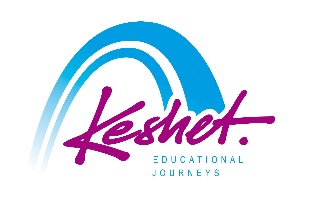 Sunday, June 19:Bruchim Habaim – welcome to Israel!Monday, June 20:startup nationTuesday, June 21:undergroundWednesday, June 22:northern exposureThursday, June 23:mystics and mountainsFriday, June 24:Golan 360o Saturday, June 25:Shabbat ShalomSunday, June 26:This year in jerusalem!Monday, June 27:From holocaust to redemptionTuesday, June 28:what price freedom?Wednesday, June 29:under fireThursday, June 30:living together